Statutter for Kretsmesterskap Nordland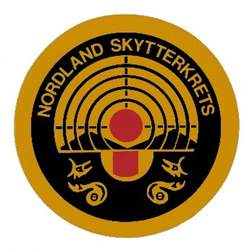 Gjeldende fra 9. mars 2024§ 1.  Nordland Skytterkrets arrangerer hvert år KM i følgende program:Alle øvelser gjennomføres i henhold til gjeldende pistolreglement og nasjonalt reglement, med unntak av finaler i KM.For ungdom gjelder Bestemmelser for ungdomsklasser i henhold til NSFs reglement.§ 2. Kretsstyret avgjør hvilke klubber som skal arrangere KM, fastsetter dato for stevnene og i samarbeid med arrangørklubb fastsetter startkontingent. Det er ønskelig at arrangøren kan legge til rette for at KM pistol minst blir et 2-dagers stevne. Kretsen bestemmer i samarbeid med arrangørklubb om stevnene skal arrangeres som koresponsanseskyting. Arrangerende klubber må da dokumentere at de har fulgt gjeldende reglement med hensyn til autoriserte dommere/skyteledere og arrangementsregler for øvrig. 
Se § 9 -  retningslinjer for gjennomføring.Dersom Nordland Skytterkrets er arrangør av NNM kan samme øvelser også telle som KM. Det utdeles da medaljer, lagplaketter og Kretsmesterpremie i henhold til dagens statutter, men ingen øvrig premiering for KM-øvelsene. Individuell startkontingent KM ved felles arrangement settes til kr 50,-, og lag kr 100,-. § 3. Premiering følger medaljefordelingen (KM klassene) i kretsen.  Dersom det deltar skyttere fra andre kretser premieres disse ut fra resultat i den enkelte KM-klasse, men unntas medaljetildeling.§ 4. Vinneren i hver klasse (innenfor de enkelte grener og i arrangerende krets) blir kretsmester i sin klasse og tildeles gullmedalje.

Beste skytter innenfor hver gren (uansett klasse, men i arrangerende krets) tildeles en gravert premie. 
Den graveres med: Beste skytter KM-(gren)  og årstall.
§ 5. Individuelle KM-medaljer utdeles i henhold til tabell.Skyttere kan delta kun i en klasse i hver øvelse pr. år.

Ved poenglikhet gjelder innertreff. Det skal ikke være omskyting om medaljer.§ 6. Kretsmesterskapsmedaljen er et rundt dragehode medalje med diameter  og med rødt bånd.  Individuelle medaljer utdeles ved medaljeplassering uavhengig av antall deltakere.§ 7. I Kretsmesterskap pistol arrangeres lagkonkurranser.  I disse lagkonkurranser kan klubbene stille med rene klasselag eller lag sammensatt fra flere klasser i øvelser hvor det skytes like program. I veteranlag kan kun deltakere fra klasse veteran delta. I lagmesterskap skal vinnerlaget (klubben) tildeles gylt plakett.  Tilsvarende utdeles eventuelt sølv og bronse lagplakett. Deltakerne på premierte lag tildeles diplom.§ 8. Medaljer og plaketter graveres med klasse og årstall. Plakett graveres i tillegg med KM og øvelse. Medaljer og plaketter anskaffes fra Skytterlinken.no www.skytterlinken.no post@skytterlinken.no og skal være av den type som brukes for kretsmesterskap»Arrangør av KM besørger medaljer, plaketter og mesterskapspremie i henhold til gjeldende statutter. Kretsen refunderer kostnader til medaljer og plaketter i sin helhet.Startkontingenten er Kr 150,- individuelt og Kr 100,- pr lag. Premieandelen skal være en tredjedel av startkontingenten. Arrangøren stilles fritt til om premietabell eller spesialpremiering (kunngjøres i terminliste/innbydelse) skal benyttes.§ 9. Retningslinjer for korrespondansedeltakelse i KM bane.KM arrangøren setter i innbydelse frist for påmelding og rapportering av resultater. Deltakende klubber/arrangører må følge reglene for godkjent arrangement (autoriserte dommere med mer). De som skyter dette som korrespondanse betaler 2/3 deler av startkontingent til arrangørklubb. Korrespondanseskytingen skal avvikles til samme tid som KM er angitt i terminlista. Vedtatt avKretsstyret, 18. januar 2024Med endring av Kretstinget 9. mars 2024KlasserØvelserÅpenKvinneJr ÅUngdV55V65V73V45SH 1LuftpistolllllllllFinpistolllllllllGrovpistolll¡lllStandardpistollllllllHurtig FinlllllllHurtig Grovll¡lllHurtig militær¡Hurtig revolver¡¡Hurtig spesialpistol¡¡Hurtig spesialrevolver¡¡SilhuettlllllllFripistol/Fri B¡¡¡¡¡¡¡¡FinfeltlllllllGrovfeltllllllRevolverfeltlllllllMilitærfeltllllllSpesialpistol¡¡Spesialrevolver¡¡Magnumfeelt I¡Magnumfelt II¡Luftrifle¡¡¡¡¡¡¡¡Luftpistol STD¡¡¡¡¡¡¡Luftpistol fallfigur¡¡¡¡¡¡¡Rifle - NSF¡¡¡¡¡¡¡¡¡Nordisk Trap-NSF¡¡¡¡¡¡¡¡Skeet-NSF¡¡¡¡¡l  skall¡ =   .22¡  kan